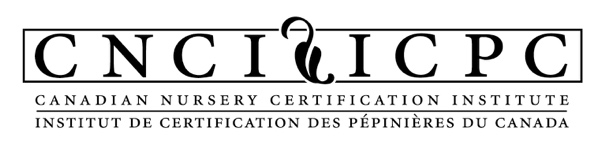 BTM Pest Module Evaluation ReportFacilities joining Clean Plants under the Phase-In program must also complete Section C (BTM-Appendix 4) Nursery Name: Certification Number: BTM Pest Module Evaluation Report Date: Module Std SectionCP Standard SectionTitle/ information requiredComplete?Yes/No/NACommentsIntroApp.1Clean Plants application form completedA.1Contact InformationA.1Facility and contact information completedA.1Host plant production locations are providedA.4Facility Risk AnalysisA.4Geographical region identified (within or outside of the regulated area)A.4All types of production of host plants at the facility are identifiedA.4Risk analysis for BTM completed, considering all risk factors and points for BTM within their operation. Facilities may use the template within the pest module, the companion document, or create their own.A.43.1Nursery map(s) including shipping and receiving areas, border areas is(are) provided to illustrate locations of host plant activities (may be an attachment)A.5Administrative ControlsA.52.1Staff designated, where list can be found, who maintains the listA.52.2Staff training details (focus of training, resources available, where resources can be found, frequency, record of training)A.5Details of resources available for training (may refer to separate documents or sources as the list of resources may change over time)A.53.2BTM host plants in production identified, along with supplier country/region (propagative origin). A.53.2The facility has included their current list of plant suppliers for host plants, along with the details of the host plants sourced. A.5Purchasing risk determination completed (pest specific, based on source location and incoming plant description, host plants in production, location of facility)Additional measures detail how higher risk sources will be managed.A.53.2Method of maintaining propagative origin of all BTM host plants (supplier and in-house), i.e., inventory control measures are detailedA.53.7Commitment that all records are maintained for at least 3 years (7 years for traceability records). Administrative records include receiving documentation, training, etc. Additional records are listed in A.7.A.6Establishing & Maintaining Freedom from BTMA.63.3Method of inspecting incoming BTM host plants (if plants are purchased from external sources)A.6Method of isolating or separating incoming BTM host plants from a regulated area until inspection completedA.6Facilities located in regulated areas include specific details in their scouting program regarding life cycle stages to scout for during production cycle, scouting technique, and may include additional scouting or trapping commitments (e.g., follow BMPs with respect to spacing of traps)A.6System in place for intentional scouting for BTM:Within regulated areas & grown outdoors every week (at minimum) May 1 to September 30 (incl. outdoor pest exclusion areas)Within regulated areas & grown indoors every week (at minimum) April 1 to October 15 (incl. cold frames)Outside regulated areas have similar calendar periods, but inspections can be every other weekA.6Pheromone trap program in place between May 1 - Sept 30 for outdoor production, and April 1 - Oct 15 for indoor production Traps are inspected at least weekly in regulated areas, or every other week in non-regulated areasTrap deployment (spacing, equipment, maintenance) detailed. Facility can reference the CNCI BMPs.A.6Method of maintaining facility according to good agronomic practices (e.g., weed management, pro-active spray program, plant maintenance, etc.)A.6Method of managing host plant debris.A.6Preventative BTM spray program detailed.A.6Method for safeguarding host plants in regulated areas (or peripheral to regulated areas where pest introduction is possible) prior to shipping during flight windows. A.6Host plant returns: host plants in regulated areas should not be returned to the facility.A.63.5Method of inspecting BTM host plants at the time of shipping is detailed.A.6Method for preventing infestation of shipments. Facilities within regulated areas should include inspection of host plants within 48h prior to shipping, safeguarding from pest infestation, and management of cross-docking host plants. A.6For field-grown crops in regulated areas, facilities describe their protocol(s) for ensuring crops are pest-free (e.g., have scouting records from the prior season establishing pest freedom, preventative spray program, harvest and safeguard host plants outside of the flight season, etc.).  A.7Verification of Pest FreedomA.7Facility maintains records of inbound/receiving inspectionsA.7Facility maintains records of scouting host plants and pheromone trap programA.7Facility maintains records of outbound/shipping inspectionsA.7Facility maintains records of pest exclusion barrier/area maintenanceA.7Facility maintains records of any external surveys or scouting (e.g., by CFIA or provincial agency, or private company)A.8Emergency PlanningA.8Protocol for notification of CFIA, CNCI in the case of a BTM suspect/positive find (particularly for finds outside the regulated area, or within pest exclusion areas in a BTM regulated area)A.8Protocol for cessation of shipping in the case of a BTM suspect/positive findA.8Protocol for safeguarding or restricting movement of host plants or people/vehicles through host plant production areas in the case of a BTM suspect/positive findA.8Protocol for treating or isolating host plants in the case of a BTM suspect/positive findA.8Protocol for reviewing the pest module and determining the cause of the system failureA.8Identification of personnel responsible for overseeing emergency measures. B.1Statement of Management CommitmentB.1Pest Module commitment statement completed by owner/managementModule Std SectionCP Standard SectionTitle/ information requiredComplete?Yes/No/NACommentsC.1Staff – Additional RequirementsC.12.1.1Certification Manager identified, and list of duties is referencedC.12.1.2Crop Protection Manager identified, and list of duties is referencedC.12.1.3Internal Auditor identified, and list of duties is referencedC.2Shipping to CNCP NurseriesC.23.4Facility demonstrates how they determine that their host plants are certified under the Clean Plants Phase-In program (i.e., minimum 30 d residence, inspections & scouting as per the pest module, and meet all requirements of the Clean Plants program; OR host plants are received as certified plants)C.3Use of the Clean Plants StampC.3Phase-In facilities describe how they will track use of the pest-specific certificate.C.33.6The facility provides the details of what information will be included on shipping documents. C.4RecordsC.43.7Process for maintaining records is detailed. Note that traceability records must be maintained for 7 years, all other records for 3 years.C.5AuditsC.54.1Internal audit process is detailed, and includes who is responsible, how the audits will be scheduled, and how the findings will be communicated. C.54.2External audit process is detailed. Includes who is responsible for arranging them and how the findings will be communicated.C.6Updates to the Pest Module (Parts A, B and C)C.66.0Facility demonstrates how updates to the Pest Module will be tracked.Other general observations